    桃園市進出口商業同業公會 函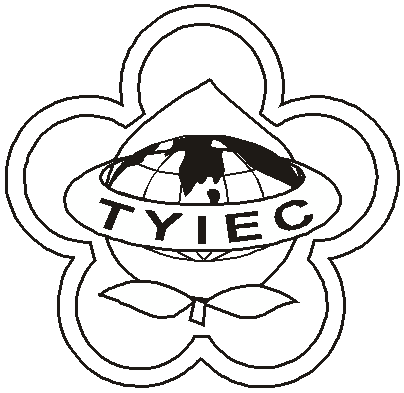          Taoyuan Importers & Exporters Chamber of Commerce桃園市桃園區春日路1235之2號3F           TEL:886-3-316-4346   886-3-325-3781   FAX:886-3-355-9651ie325@ms19.hinet.net     www.taoyuanproduct.org受 文 者：各相關會員 發文日期：中華民國108年3月25日發文字號：桃貿水字第108096號附    件：主    旨：為維護國民之健康與安全，輸入、製造或販售          精油化粧品之品質，須確保符合化粧品衛生管          理條例等相關規定，以免受罰， 敬請查照。          說  明：ㄧ、依據桃園市政府衛生局桃衛藥字第            1080027279號函辦理。                二、前行政院衛生署分別於94年4月21日、95年5月11日、97年10月28日及97年12月25日陸續公告禁止化粧品添加Dibuty1 phthalate(DBP)、Benzyl buty1 phthalate(BBP)、Bis(2-ethy1hexy1)phthalate(DEHP)、Bis(2-methoxyethy1)phthalate(DMEP)、Diisopentylphthalate(DIPP)、Di-n-pentyl phthalate(DnPP)及Di-n-octy1 phthalate(DnOP)等7種鄰苯二甲酸酯類塑化劑，惟其若屬產品製程中不可避免之自然殘留，目前總殘留限量不得超過100ppm；另於94年11月2日公告禁止化粧品添加苯(Benzene)。不符合前述規定者，涉違反化粧品衛生管理條例第23條之規定，得依同條例第27條，最重可處1年一下有期徒刑，拘役或科或併科新臺幣15萬元以下罰金。三、前行政院衛生署98年7月16日衛署藥字第    0980316605號公告訂定化粧品含「甲苯」    (Toluene)成分之管理規定，甲苯成分限使    用於化粧品種類表中指甲用化粧品類，違反    者，依消費者保護法第36條規定，命其限期    改善、回收或銷燬，必要時並得命企業經營    者立即停止該商品之設計、生產、製造、加    工、輸入、經銷或服務之提供，或採取其他    必要措施。四、切勿輸入、製造或販賣違規產品，以免觸法    受罰。           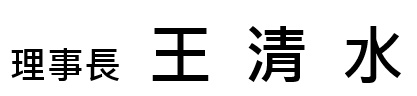 